　拍のまとまりを感じよう「夢の世界」2年　組　番　氏名　　　　　　　　　　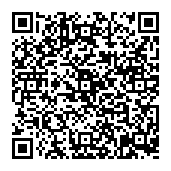 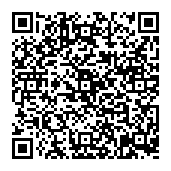 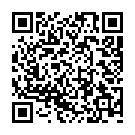 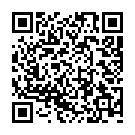 課題①   A) 教科書2.3上の楽譜を追いながら、音源を聴きましょう課題②   この曲は８分の６拍子で出来ています。音楽のまとまりを感じてもう一度聴いてみましょう。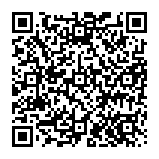 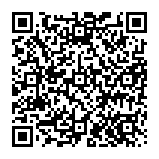 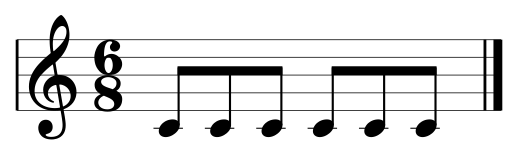 課題③   ワーク、教科書の確認の「夢の世界」をやりましょう課題④   様々な８分の６拍子の曲に触れましょうB） https://www.youtube.com/watch?v=IQPXa9c3Vzsハリー・ポッターと賢者の石よりC） https://www.youtube.com/watch?v=EvBDa4TX3Bo&feature=youtu.be「NOT FOUND」Mr.Children  ［(an imitation) blood orange］８分の６拍子の曲をYoutubeなどで探し、そのタイトルを教えてください。拍子に着目して感想を書きましょう：（鑑賞のヒント：指揮者の動き）拍子に着目して感想を書きましょう：（鑑賞のヒント：ヴォーカルの動き）